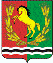  АДМИНИСТРАЦИЯ МУНИЦИПАЛЬНОГО ОБРАЗОВАНИЯ КИСЛИНСКИЙ СЕЛЬСОВЕТ  АСЕКЕЕВСКОГО  РАЙОНА  ОРЕНБУРГСКОЙ  ОБЛАСТИ П О С Т А Н О В Л Е Н И Е05.04.2021                               село Кисла                                                  № 14-пОб отмене постановления от 22.09.2017 года  № 31-п«Об утверждении Положенияо порядке получения муниципальными служащими администрации                       муниципального образованияКислинский сельсовет Асекеевского района Оренбургской областиразрешения представителя нанимателя (работодателя) на участие на безвозмездной основе в управлении некоммерческими организациями в качестве единого исполнительного органа или вхождения в состав их  коллегиальных органов управления» Руководствуясь Уставом муниципального образования  Кислинский сельсовет,  постановляю:1.Отменить  постановление от 22.09.2017  года  № 31-п «Об утверждении Положения  о порядке получения муниципальными служащими администрации         муниципального образования Кислинский сельсовет Асекеевского района Оренбургской областиразрешения представителя нанимателя (работодателя) на участие на безвозмездной основе в управлении некоммерческими организациями в качестве единого исполнительного органа или вхождения в состав их  коллегиальных органов управления»».  2. Контроль за исполнением данного постановления оставляю за собой.3. Настоящее постановление вступает в силу после его официального опубликования (обнародования).Глава муниципальногообразования                                                                                        В.Л. Абрамов